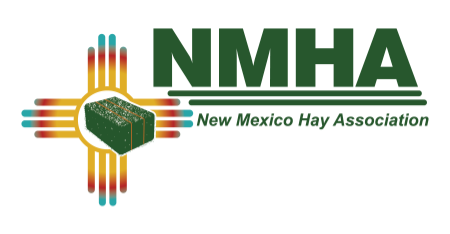 CHECK ALL THAT APPLY BELOW:                                                                                           OPTIONAL CONTRIBUTIONS:SPONSORSHIP DONATION LEVELS:PLEASE RETURN THIS FORM ALONG WITH YOUR CHECK/ OR ONLINE PAYMENT COMFRIMATION # TO:NMHA PO BOX 982 DEXTER, NM 88230 POST-MARKED BY DECEMBER 31th,  2019 TO AVOID LATE REGISTRATIONCONVENTION CENTER DOOR WIDTH IS 16FT NMHA IS NOT RESPONSIBLE FOR EXTRA ITEMS (electric cords, etc.) NEEDED FOR DISPLAYS  THANK YOU FOR SUPPORTING THE NEW MEXICO HAY ASSOCIATION!COMPANY:COMPANY:COMPANY:COMPANY:NAME OF PERSON(S) ATTENDING:NAME OF PERSON(S) ATTENDING:NAME OF PERSON(S) ATTENDING:NAME OF PERSON(S) ATTENDING:ADDRESS:ADDRESS:ADDRESS:ADDRESS:CITY:STATE:STATE:ZIP:EMAIL:EMAIL:PHONE:PHONE:STANDARD BOOTH EXHIBIT SPACE:                                                                                                   $500.00$-TYPICAL TABLE DISPLAY-INCLUDES REGISTRATION & MEALS FOR TWOLATE REGISTRATION FEE (AFTER DEC 31ST 2019):                                                                          $525.00$LARGE MACHINERY SPACE:                                                                                                                 $120.00$(EX:SWATHER, BALER, STEAMER, TRACTOR, ETC.)SMALL MACHINERY SPACE:                                                                                                                  $70.00$(6'X8')OUTDOOR MACHINERY SPACE:                                                                                                            $95.00$(APROX  20'X30')NMHA ANNUAL MEMBERSHIP:                                                                                                               $55.00$DOOR PRIZE CONTRIBUTION:SILENT AUCTION CONTRIBUTION:”PREMIUM HAY”-$1000.00 OR MORE                                                                                       $(example): MAJOR SPEAKER, MEAL SPONSOR, ETC.) INCLUDES BOOTH SPACE, REGISTRATION, DUES"DAIRY HAY”-$500 – $999                                                                                                           $(example): COFFEE BREAK, HOSPITALITY HOUR, ETC.)INCLUDES NON-EXHIBIT REGISTRATION AND DUES”GOOD HAYSPONSOR" $300 - $499                                                                                             $(example): PARTIAL COFFEE BREAK, ETC.)PAINTING CLASS WITH PEGGY KRANTZ (THURSDAY 1/30/20 AFTERNOON)                                  $30.00 LOCATED ACROSS THE HALL FROM THE MAIN CONFERENCE ROOM$TOTAL REMITTED$